Instrumento de Diagnóstico – “Animal T” “Como é que a nossa I(T) está a funcionar?”Para desenvolver uma forma de compreender as dificuldades e, em seguida, fazer algo sobre isso, necessitamos de compreender como está a tua I(T) a funcionar em detalhe suficiente. Aqui, estamos a propor um instrumento que ajuda a dar sentido ao que é e ao que não é importante nos estádios iniciais das iniciativase, em seguida, ter uma noção do que fazer se a tua I(T) não está a prosperar, ou quais poderão ser as áreas em que se pode melhorar a performance e fazer com que a tua I(T) atinga o seu verdadeiro potencial.Abaixo encontra-se uma forma de organizar as duas primeiras fases dos ingredientes (baseado no livro “Transition Companion”) de forma a compreendermos quais os componentes mais importantes. O que propusemos é um cão como imagem base, quando pensamos na tua I(T). O cão está sobre quatro pernas - representando “Redes e Parcerias”, “Grupos”, “Sensibilização e Prática”, e “Projetos”. Com um rabo - representando a avaliação, e uma cabeça - representando a Visão ou para onde estamos a ir. O cão também está num lugar, que representa o contexto de tua I(T).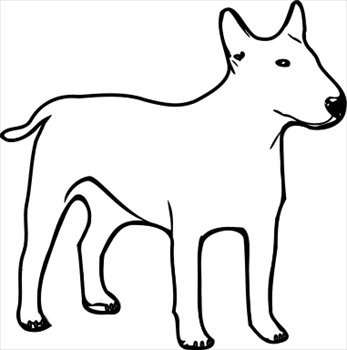 Há sete áreas cada qual com ingredientes correspondentes estabelecidos onde eles pertencem. Apesar que alguns ingredientes poderem ser colocados em posições diferentes - tal é a natureza da complexidade. Existem sete ingredientes nas duas primeiras fases que não pertencem a uma destas categorias e poderiam ser considerados como ingredientes não tão críticos para o sucesso do seu TI. Eles são: Artes e Criatividade, Retrospectividade, ter um escritório ou não, a Educação para a Transição, criando um espaço para Transição Interior, Medição e Garantir o acesso à terra.Como fazer o diagnóstico da tua I(T)
Em pequenos grupos analisem as declarações avaliando as respostas numa escala de 1-5: sendo 1 não concordar em tudo ou esta afirmação não descreve a nossa I(T) e 5 sendo que sinceramente concordo com a afirmação. Em seguida, desenhe no diagrama, sendo 5 mais fora no perímetro e 1 sendo no centro, cada um de cada avaliação em cada uma das sete áreas, preenchendo cada seção do bolo de acordo com o que sentes que estás a fazer nessa área. Observe qualquer coisa significativa que te surge e momentos onde 'a ficha caiu', ou algo similar, para cada uma das sete áreas. Sente-te livre para adicionar outras declarações que podem ajudar-te a avaliar como está a iniciativa. Diverte-te!1. Contexto - Qual é contexto em que a I(T) está a operar?
Vimos que a transição funciona melhor em algumas comunidades - certamente em termos de como o modelo está estabelecido nas publicações. É mais difícil  noutros contextos. Esta seção é sobre a criação de expectativas realistas.Muitas pessoas estão confiantes sobre a tomada de iniciativa ou arranque dos projetos e ou empresas na sua comunidadeHá uma forte cultura artística ou alternativaHá um forte sentimento de ligação com o lugar, sua história e orgulho localHá muitos grupos ativos na comunidadeEstamos conectados com outras I(T) ao nosso redorTemos grupos ou projetos de trabalho a nível de bairro ou de rua, assim como ao nível de comunidade2. VisãoNo nosso grupo investimos tempo a explorar as nossas visões de um futuro positivo Envolvemos a nossa comunidade no desenvolvimento de uma visão positiva do futuroEntendemos a necessidade de equilibrar planeamento com flexibilidade para enfrentar o futuro desconhecidoHá um entendimento compartilhado dentro da nossa I(T) de alguns dos desafios que enfrentamos: destruição dos recursos naturais, poluição, desigualdade, vulnerabilidade económica, etc.Nós explorámos as nossas diferenças de visão e sabemos como integrá-las e trabalhar em conjunto3. Está a ser divertido - Como estamos?Nós investimos tempo para comemorar as nossas conquistasNós investimos tempo, quer dentro da nossa comunidade ou I(T) para estarmos juntos socialmente e conhecermo-nos uns aos outrosEu sinto-me bem apoiado e com recursos para continuar a minha carga de trabalho atual dentro da minha I(T)Nós investimos tempo para refletir sobre como estamos fazendo, incluindo os sentimentos que surgem, explorar o nosso processo, e avaliar como o fazemosEu sinto-me apreciado e valorizado para as contribuições que faço e assim fazem os outros.4. Projetos práticos
Atingimos uma série de projetos práticos visíveis que estão a beneficiar a vida dos habitantes locaisTemos uma variedade de projetos práticos em diferentes áreas: alimentos, energia, construção ou economia localTemos sido capazes de encontrar os recursos necessários para fazer o que queremos fazerNós angariamos fundos quando necessárioCriámos projetos utilizando estruturas legais apropriadas, políticas, entendendo as nossas responsabilidades legais e outrasTemos as habilidades necessárias para gerir projetos de forma eficienteSabemos quem tem a experiência ao nível local, e sabemos como tirar partido dela5. Redes e Parcerias - Estar integrado na comunidadeTemos ligações com grupos locais, organizações, proprietários e empresasTemos contato com o governo localUma elevada proporção de pessoas envolvidas na I(T) viveram neste lugar por muitos anosNós fazemos um esforço para fazer as coisas em parcerias com outros grupos ou organizaçõesNós promovemos o trabalho de outros grupos na nossa comunidadeTambém estamos envolvidos e conectado a outros grupos da comunidadeSomos vistos por outros grupos como positivo, cooperativo e útilEstamos conectados aos mais velhos e oas jovensEstamos conscientes de outros grupos que se sentiram ameaçados por nós e conseguimos gerir com sucesso este atrito6. SensibilizaçãoNós investimos tempo a pensar sobre como nós comunicamosEntendemos os problemas locais atuais e podemos relacionar a a atividade da iniciativa com o contextoNós temos pensado sobre quem faz parte da nossa comunidade e como nós comunicamos com eles de uma forma verdadeira.Passámos tempo a ouvir o que é importante para diferentes segmentos da comunidadeNós usamos uma variedade de diferentes estilos e tipos de sensibilização:Para as pessoas em diferentes estádios de mudançaSobre diferentes temasEnvolvendo diversas maneiras de se comunicar através do coração, cabeça e mãos.As nossas atividades são acessíveis para aqueles com baixos rendimentos, pessoas com deficiência e de diferentes culturasNós envolvemos uma ampla gama de pessoas com as nossas atividades de sensibilizaçãoTemos boas relações com os nossos meios de comunicação locais e usámo-los para promover o que fazemos7. GruposHá caminhos claros para as pessoas que estão interessados ​​em tornar-se ativos na nossa I(T)Nós temos um acordo sobre questões essenciais ou a estrutura do grupo:ObjetivoCódigo de condutaTomada de decisãoTemos uma estrutura clara para a organizaçãoNos nossos grupos, temos uma boa compreensão do papel e da importância da facilitaçãoOs nossos encontros parecem eficazes, com agendas claras, resultados e decisões tomadasTemos boas discussões que nos fazem avançarÉ claro como as pessoas entram e saem do grupoHá um elevado nível de confiança e compreensão, partilha, poder, liderança e responsabilidade dentro do nosso grupoPassámos tempo a refletir sobre a forma como organizamos e executamos as nossas reuniõesEstamos bem de recursos para o que fazemosNós trabalhamos bem com o conflito quando este surge